《熱縮片鑰匙圈》免費體驗活動(創客工場x創客小棧)▓活動名稱：《熱縮片鑰匙圈》免費體驗活動▓活動日期：107年4月21日(星期六)、107年4月22日(星期日)▓活動時間：10:00-16:00 ▓活動地點：本館創客工場(參加者須先購買本館門票進館)▓報名方式：現場報名即可(不限人數、隨到隨玩喔!)▓活動內容：神奇的塑膠片透過加熱將漸漸縮小，完成的圖案顏色將更加鮮豔，快來繪製出屬於自己的獨一無二鑰匙圈吧!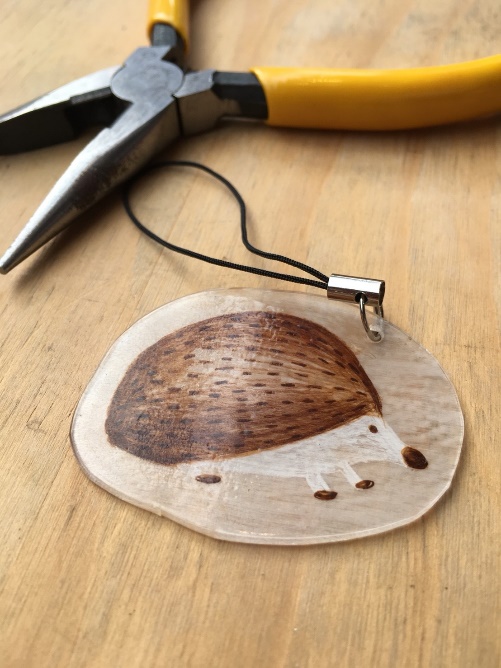 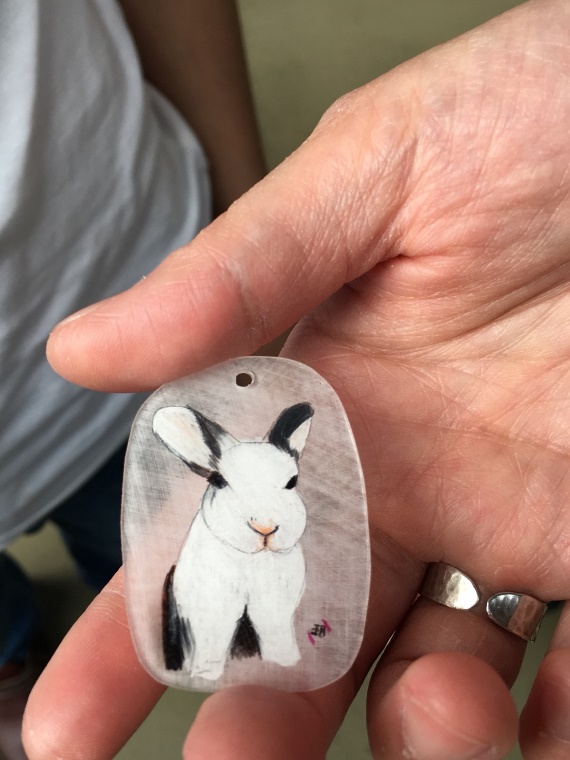 